Supplementary Figure 4 Meta-regression analysis for OAC on Heart Failure Hospitalizations. Plot shows the log odds ratio of heart failure hospitalizations against the use of OACs in the studies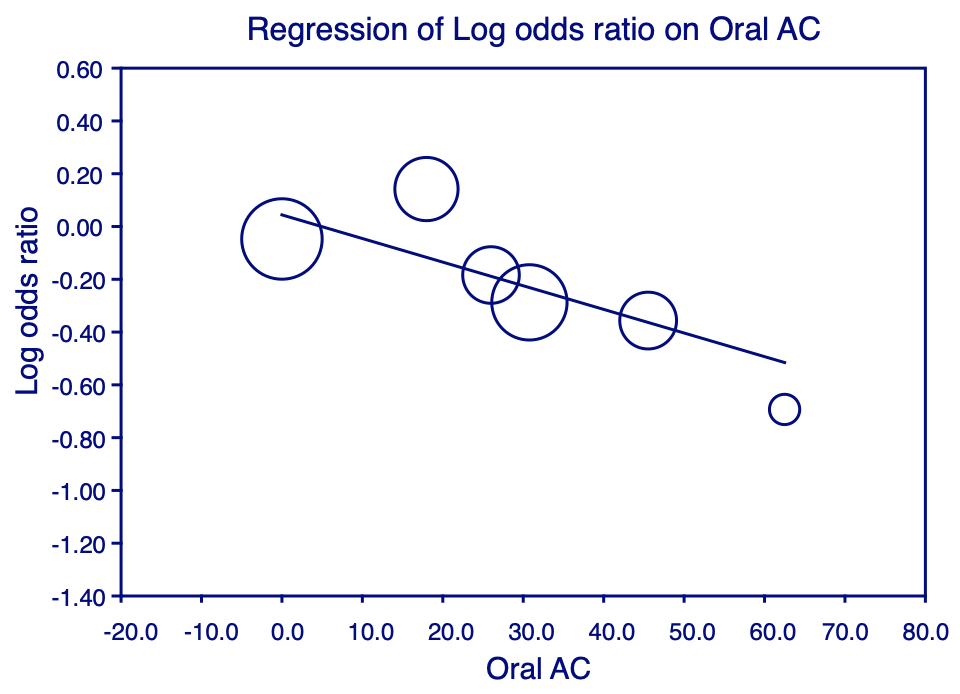 